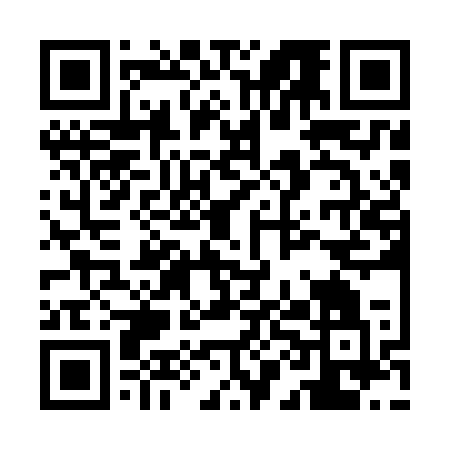 Ramadan times for Sookaera, EstoniaMon 11 Mar 2024 - Wed 10 Apr 2024High Latitude Method: Angle Based RulePrayer Calculation Method: Muslim World LeagueAsar Calculation Method: HanafiPrayer times provided by https://www.salahtimes.comDateDayFajrSuhurSunriseDhuhrAsrIftarMaghribIsha11Mon4:314:316:4812:314:086:156:158:2412Tue4:274:276:4512:314:106:176:178:2713Wed4:244:246:4212:304:126:206:208:3014Thu4:214:216:3912:304:146:226:228:3215Fri4:174:176:3612:304:166:246:248:3516Sat4:144:146:3312:294:186:276:278:3817Sun4:104:106:3112:294:206:296:298:4118Mon4:074:076:2812:294:226:316:318:4419Tue4:034:036:2512:294:246:346:348:4720Wed4:004:006:2212:284:266:366:368:5021Thu3:563:566:1912:284:276:396:398:5322Fri3:523:526:1612:284:296:416:418:5623Sat3:483:486:1312:274:316:436:438:5924Sun3:453:456:1012:274:336:466:469:0225Mon3:413:416:0712:274:356:486:489:0526Tue3:373:376:0412:264:376:506:509:0827Wed3:333:336:0112:264:386:536:539:1128Thu3:293:295:5812:264:406:556:559:1529Fri3:253:255:5512:264:426:576:579:1830Sat3:213:215:5212:254:447:007:009:2131Sun4:164:166:491:255:468:028:0210:251Mon4:124:126:461:255:478:048:0410:282Tue4:084:086:431:245:498:078:0710:323Wed4:034:036:401:245:518:098:0910:364Thu3:593:596:371:245:528:128:1210:395Fri3:543:546:341:235:548:148:1410:436Sat3:493:496:321:235:568:168:1610:477Sun3:453:456:291:235:588:198:1910:518Mon3:403:406:261:235:598:218:2110:559Tue3:353:356:231:226:018:238:2310:5910Wed3:293:296:201:226:028:268:2611:04